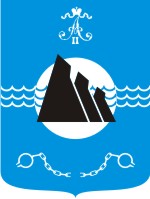 КОМИТЕТ ПО УПРАВЛЕНИЮ МУНИЦИПАЛЬНОЙ СОБСТВЕННОСТЬЮ ГОРОДСКОГО ОКРУГА «АЛЕКСАНДРОВСК-САХАЛИНСКИЙ РАЙОН»РАСПОРЯЖЕНИЕот 14.06.2022 №105В соответствии со статями 39.11-39.13 и 39.18 Земельного кодекса Российской Федерации, статьей 17.1 Федерального закона от 26.07.2006 № 135-ФЗ «О защите конкуренции», с целью уточнения максимальных и минимальных параметров разрешенного строительства объекта капитального строительства, Комитет по управлению муниципальной собственностью городского округа «Александровск-Сахалинский район» решил, В извещение на право заключения договора аренды земельного участка с кадастровым номером 65:21:0000003:408, находящегося по адресу: г. Александровск-Сахалинский, ул. Кирова для малоэтажной многоквартирной жилой застройки внести следующие изменения:1.. В разделе 3 извещения дату и время проведения аукциона изменить на 11 июля 2022 в 11-30 часов;2. В разделе 4 максимальные и (или) минимальные допустимые параметры разрешенного строительства объекта капитального строительства (за исключением случаев, если в соответствии с основным видом разрешенного использования земельного участка не предусматривается строительство здания, сооружения) изложить в новой редакции: минимальный отступ от жилого дома до красных линий улиц – 5 м, до красных линий проездов – 3 м; от хозяйственных построек и автостоянок закрытого типа до красных линий улиц и проездов- 5 м., минимальное количество этажей – 1; максимальное– 4, предельная высота –12 м, максимальный % застройки в границах земельного участка – 70%.3. В разделе 7 дату и время окончания приема заявок на участие в аукционе изменить на 04 июля 2022 в 11-00 часов;4. В разделе 7 дату и время рассмотрения заявок на участие в аукционе изменить на 04 июля 2022 в 11-30 часов.Председатель Александровск-Сахалинского КУМС                                                          Н.А. Бондаренко О внесении изменений в извещение о проведении аукциона на право заключения договора аренды земельного участка с кадастровым номером 65:21:0000003:408, находящегося по адресу: г. Александровск-Сахалинский, ул. Кирова для малоэтажной многоквартирной жилой застройки 